CIRCO SOCIAL CUENCA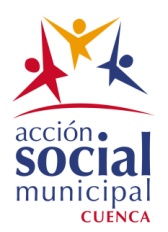 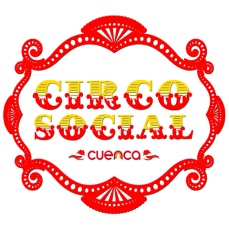 INSTRUMENTO DE EVALUACION Por favor completa la siguiente información que nos será de mucha ayuda para nosotros.Indica qué tan cierto aplica para ti cada afirmación. Encierra en un círculo únicamente una letra por cada pregunta de acuerdo a la siguiente escala: N = Nunca o casi nunca es cierto en mi caso.A = Algunas veces es cierto en mi caso.F = Frecuentemente es cierto en mi caso.S = Siempre o casi siempre cierto en mi caso.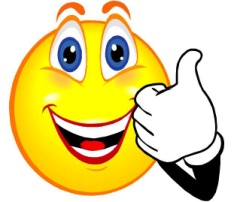 Gracias por tu colaboración. Observaciones: ________________________________________________________________________________________________________________________________________________________________________________________________________________________________________________________________________________________________________________________________FECHA:                                                                     EDAD:                 SEXO:    M                     FNOMBRE Y APELLIDO:GRUPO AL QUE PERTENECE:                                                                                EVALUACION INICIAL:                                          EVALUACION FINAL:  1RA. ET.           2DA.  ET.            3RA. ET.            4TA. ET.             CIR. CON.             ORUGAÁREA DEDESARROLLO FÍSICO1Siento mucha fuerza en mi cuerpo.NAFSÁREA DEDESARROLLO FÍSICO2Mantengo la postura de mi cuerpo en forma adecuadaNAFSÁREA DEDESARROLLO FÍSICO3Siento que tengo coordinación para realizar los malabaresNAFSÁREA DEDESARROLLO FÍSICO4Puedo mantener  el movimiento de mis manos con el de mis pies para realizar los ejercicios de circoNAFSÁREA DEDESARROLLO FÍSICO5Me doy cuenta que puedo de saltar la cuerda al mismo ritmo que mis compañeros y compañerasNAFSÁREA DE DESARROLLO PSICOLÓGICO6Puedo decir lo que pienso cuando  no estoy contento/a con  algoNAFSÁREA DE DESARROLLO PSICOLÓGICO7Actualmente soy capaz de darme cuenta de las cosas que no hago bienNAFSÁREA DE DESARROLLO PSICOLÓGICO8Soy capaz de reconocer mis fortalezas y habilidades lo que hago bienNAFSÁREA DE DESARROLLO PSICOLÓGICO9En las actividades que realizo tengo cuidado de no lastimarmeNAFSÁREA DE DESARROLLO PSICOLÓGICO10Cada vez que un ejercicio no me sale,  intento respirar mucho y lo vuelvo a intentarNAFSÁREA DE DESARROLLO PSICOLÓGICO11Después de dominar una actividad me gusta inventar nuevas formas de hacerloNAFSÁREA DE DESARROLLO PSICOLÓGICO12Me considero una persona pacienteNAFSÁREA DE DESARROLLO PSICOLÓGICO13Cuando comienzo una tarea deber o actividad soy capaz de terminarlaNAFSÁREA DE DESARROLLO PSICOLÓGICO14Se exactamente para que llego al taller de circoNAFSÁREA DE DESARROLLO PSICOLÓGICO15Veo que mi presencia dentro del grupo es importanteNAFSÁREA DE DESARROLLO PSICOLÓGICO16He aumentado mi capacidad de tomar decisiones de forma rápida NAFSÁREA DE DESARROLLO RELACIONAL17Estoy alerta de lo que me hacen sentir las personas que me rodeanNAFSÁREA DE DESARROLLO RELACIONAL18Soy capaz de expresarle mis sentimientos a mis compañeros de grupoNAFSÁREA DE DESARROLLO RELACIONAL19Puedo demostrarle a mis compañeros de grupo mis sentimientos hacia ellosNAFSÁREA DE DESARROLLO RELACIONAL20Me siento libre de expresarles afecto a mis compañeros de grupoNAFSÁREA DE DESARROLLO RELACIONAL21Disfruto cuando estoy con mis compañeros y compañeras de grupoNAFSÁREA DE DESARROLLO RELACIONAL22Reconozco la importancia de mis compañeros dentro del grupoNAFSÁREA DE DESARROLLO RELACIONAL23Estoy atento de mantener ordenado el lugar donde trabajamosNAFSÁREA DE DESARROLLO RELACIONAL24Puedo expresarle a mis compañeros y compañeras cuando estoy en desacuerdo con algoNAFSÁREA DE DESARROLLO RELACIONAL25Les digo a mis compañeros y compañeras cuando siento que me faltan al respetoNAFSÁREA DE DESARROLLO RELACIONAL26Evito hacer cosas que disminuyan mi respeto a mis compañeros y compañerasNAFSÁREA DE DESARROLLO RELACIONAL27Me siento más fuerte cuando estoy rodeado de mis compañeros y compañerasNAFSÁREA DE DESARROLLO RELACIONAL28Cuando algo sale bien siento que estamos haciendo un buen trabajo en equipo NAFSÁREA DE DESARROLLO RELACIONAL29Me siento feliz  cuando todo lo que hacemos sale bien en el grupoNAFSÁREA DEL DESARROLLO SOCIAL30Evito hacer  comentarios que ofenden a mis compañeros y compañeras de grupoNAFSÁREA DEL DESARROLLO SOCIAL31Me mantengo  atento de la seguridad de mis compañeros y compañerasNAFSÁREA DEL DESARROLLO SOCIAL32Me siento seguro cuando realizo ejercicios físicos  con compañeros y compañeras.NAFSÁREA DEL DESARROLLO SOCIAL33Conozco como les gusta ser tratados a mis compañeros y compañeras de mi grupoNAFSÁREA DEL DESARROLLO SOCIAL34Evito hacer comentarios negativos hacia el cuerpo y características de mis compañeros y compañeras.NAFSÁREA DE DESARROLLO CULTURAL35Los demás se dan cuentan de mis logrosNAFSÁREA DE DESARROLLO CULTURAL36A la hora de iniciar y finalizar el taller me integro a las actividades que realizamos  todos mis compañeros y yo.NAFS